Definition Essay on Bravery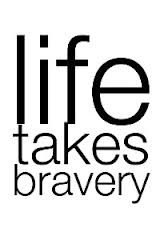 Directions: Write a 3-4 paragraph essay on the meaning of bravery. Paragraph 1: Introduce the topic. Introductory Sentence. This first sentence should summarize your paragraph by introducing its main idea. Make it clear and concise. Begin with a hook. Use a surprising statement, a bravery quote, a personal story, or rhetorical question. Make this sentence as engaging as possible to increase your reader's interest in continuing to read the paragraph.Several Body Sentences. Provide background information on the topic which should tell readers about the purpose or main idea of the essay. Develop a clear, strong, and concise thesis statement. Concluding Sentence. Example 1. Have you ever been faced with fear, where your life has been in danger? What would you do? How would you react? For those of you that do not know what bravery is, bravery is a mixture of courage, valor, and magnificence according to the Webster dictionary. Bravery to me is when someone shows courage when faced with obstacles, chooses to do the right thing, or overcomes a fear in order to do whatExample 2 . Some things are easy to understand and describe. A rose is a rose and a nose is a nose after all. However, other concepts are more difficult to interpret. Trust is one of these concepts. Understanding is another. Then again, bravery might be the most difficult word to comprehend. What makes one person brave and another not? How can the word bravery be defined?Paragraph 2:  Main supporting points. Introductory Sentence. Write a topic sentence. This announces the main focus of the essay. Several Body Sentences. Provide supporting sentences. Develop and support the topic sentence with details and facts. The body sentences elaborate on the topic laid out in the introductory sentence. End with own observations or analysis.Concluding Sentence. Restate the main ideas without using the same words. Wrap up as neatly as you started. This sentence should be powerful.  Example. Overcoming obstacles and showing courage while doing it means that when a dangerous situation or a trial is placed in front of you, you do not quit or just sit and wait for someone to do something for you. You will step in there no matter how hard the task and will not give up. You will persevere until the end of that obstacle sometimes knowing that you are only to get new ones in its place. Overcoming obstacles and showing courage is part of bravery because no one thinks of someone as brave, if when things get hard they turn away and quit only to let someone else do it for them. Paragraph 3: Main supporting points. (Same format as Paragraph 2) Paragraph 4: ConclusionIntroductory Sentence Rephrase your thesis sentence. Several Body Sentences. Tell why topic is important.Concluding Sentence. Tell why the topic should matter to the reader.  Example. If there weren’t any brave people, the world would be a much different place. Perhaps it would be a sadder one, lacking in policemen and nurses. Bravery is essential for humans to work together and for the world to continue to change and grow.Example. Bravery also means doing something right for others, even if it means putting your life in danger or that could cause you to lose some popularity. For example it is not only the people that are willing to put their life in danger for others that are brave but also people doing just everyday things. For example, if a kid is being teased, it takes bravery to stand up for that one kid even though you may be teased with him. You just have to know that you are doing the right thing. There are many different levels of bravery just as putting your life on the line is bravery so is standing up for people at school.   